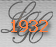 LICEO CLASSICO  STATALE  “G. CARDUCCI”Via Beroldo 9  - 20127    MILANOTel. 02/2847232 -  Fax 02/2610154Sito web: www.liceoclassicocarducci.gov.it; Posta elettronica: segreteria@liceocarducci.it Posta elettronica istituzionale: mipc03000n@istruzione.it ; (PEC): mipc03000n@pec.istruzione.itCod.Mecc.MIPC03000N  -  Cod.fiscale 80126650151MODELLO di FORMULAZIONE OFFERTA PER LICEO CARDUCCI MILANOper ritiro e smaltimento tonerLa sottoscritta Società…………………………..……………. C.F…………………………..…………….CHIEDE di partecipare alla gara per l’affidamento del servizio di ritiro e  smaltimento tener usati e non usati per il periodo di un anno dalla data di aggiudicazione A tal fine dichiara ai sensi e per gli effetti di cui al DPR 445/2000:1. di aver esaminato le condizioni contenute nella lettera di invito e di accettarle integralmente, incondizionatamente e senza riserva alcuna.3. che la società possiede tutte le iscrizioni e le abilitazioni necessarie per la fornitura e l’espletamento dei servizi oggetto della presente garaPertanto ai fini dell’ammissione alla gara e nel rispetto delle condizioni contenute nella lettera d’invito la sottoscritta Società formula la seguente offerta:RITIRO E SMALTIMENTO TONERSi rammenta che la falsa dichiarazione comporta responsabilità e sanzioni civili e penali ai sensi dell’art. 76 DPR 445/2000 e costituisce causa di esclusione dalla partecipazione a gara per la fornitura di ogni tipologia di servizioLuogo e data, _______________    Timbro e firma Ditta e/o del legale rappresentante___________________SERVIZIO OFFERTOCOSTO(compilare a cura della ditta)Istallazione di uno o più ecobox per la raccolata dei tonerRitiro periodico (minimo due volte all’anno)Rilascio formulario che certifica la corretta gestione dei rifiutiSupporto informativosugli aggiornamentoi legislativiCompilazione del registro di carico/scarico rifiuti, FIR e MUD finale